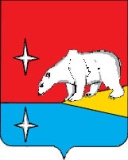 АДМИНИСТРАЦИЯ ГОРОДСКОГО ОКРУГА ЭГВЕКИНОТР А С П О Р Я Ж Е Н И ЕО проведении на территории городского округа ЭгвекинотМесячника безопасности на водных объектах                              В соответствии с Федеральными законами от 6 октября 2003 г. № 131-ФЗ «Об общих принципах организации местного самоуправления в Российской Федерации», от 21 декабря 1994 г. № 68-ФЗ «О защите населения и территорий от чрезвычайных ситуаций природного и техногенного характера», в целях повышения эффективности работы по обеспечению безопасности людей на водных объектах городского округа Эгвекинот:	1. Провести на территории городского округа Эгвекинот Месячник безопасности на водных объектах в период с 15 июня 2022 года по 31 августа 2022 года.	2. Утвердить прилагаемый План проведения на территории городского округа Эгвекинот Месячника безопасности на водных объектах в период с 15 июня 2022 года по        31 августа 2022 года.3. Настоящее распоряжение разместить на официальном сайте Администрации городского округа Эгвекинот в информационно-телекоммуникационной сети «Интернет».4. Настоящее распоряжение вступает в силу с момента подписания. 5. Контроль исполнения настоящего распоряжения оставляю за собой.УТВЕРЖДЕНраспоряжением Администрациигородского округа Эгвекинотот 14 июня 2022 г. № 174 -раПЛАН проведения на территории городского округа ЭгвекинотМесячника безопасности на водных объектах в период с 15 июня 2022 года по 31 августа 2022 года от 14 июня 2022 г.№ 174 - рап. ЭгвекинотИсполняющий обязанностиГлавы АдминистрацииТ.В. Колесник№ п/пМероприятияОтветственныйПривлекаемые силыСроки123451Рассмотрение на заседании Комиссии по предупреждению и ликвидации чрезвычайных ситуаций и обеспечению пожарной безопасности Администрации городского округа Эгвекинот вопроса проведения Месячника безопасности на водных объектахсекретарь Комиссии по предупреждению и ликвидации чрезвычайных ситуаций и обеспечению пожарной безопасности Администрации городского округа Эгвекинотчлены Комиссии по предупреждению и ликвидации чрезвычайных ситуаций и обеспечению пожарной безопасности Администрации городского округа Эгвекинотдо 31 августа2Осуществление комплекса профилактических мероприятий на водных объектах, на которых ведется хозяйственная или иная деятельность, связанная с использованием прибрежной территории, береговой линии, водных объектовруководители организаций городского округа Эгвекинот, ведущие хозяйственную или иную деятельность, связанную с использованием прибрежной территории, береговой линии, водных объектовИультинский инспекторский участок Центра государственной инспекции по маломерным судам Министерства Российской Федерации по делам гражданской обороны, чрезвычайным ситуациям и ликвидации последствий стихийных бедствий по Чукотскому автономному округууполномоченные Главы Администрации городского округа Эгвекинот в населенных пунктахотдел военно-мобилизационной работы, гражданской обороны и чрезвычайных ситуаций Администрации городского округа Эгвекинотв течение месячника3Проведение дополнительных инструктажей по соблюдению правил безопасности при нахождении на водных объектах с членами бригад, осуществляющих промысел морских млекопитающихТерриториально-соседская община коренных малочисленных народов Севера «Анкальыт»Иультинский инспекторский участок Центра государственной инспекции по маломерным судам Министерства Российской Федерации по делам гражданской обороны, чрезвычайным ситуациям и ликвидации последствий стихийных бедствий по Чукотскому автономному округув течение месячника4Организация проведения сходов и собраний жителей населенных пунктов городского округа Эгвекинот в целях осуществления разъяснительной работы о необходимости соблюдения мер безопасности при нахождении на водных объектахуполномоченные Главы Администрации городского округа Эгвекинот в населенных пунктахУчебно-консультационные пункты по гражданской обороне и чрезвычайным ситуациям в городском округе ЭгвекинотИультинский инспекторский участок Центра государственной инспекции по маломерным судам Министерства Российской Федерации по делам гражданской обороны, чрезвычайным ситуациям и ликвидации последствий стихийных бедствий по Чукотскому автономному округув течение месячника5Распространение наглядных агитационных материалов о соблюдении мер безопасности при нахождении на водных объектах, в том числе через мессенджеры.отдел военно-мобилизационной работы, гражданской обороны и чрезвычайных ситуаций Администрации городского округа ЭгвекинотИультинский инспекторский участок Центра государственной инспекции по маломерным судам Министерства Российской Федерации по делам гражданской обороны, чрезвычайным ситуациям и ликвидации последствий стихийных бедствий по Чукотскому автономному округууполномоченные Главы Администрации городского округа Эгвекинот в населенных пунктахМуниципальное казенное учреждение «Административно-хозяйственная служба, Единая дежурно - диспетчерская служба, архив городского округа Эгвекинот»в течение месячника6Пресечение купания в необорудованных местахотдел военно-мобилизационной работы, гражданской обороны и чрезвычайных ситуаций Администрации городского округа ЭгвекинотИультинский инспекторский участок Центра государственной инспекции по маломерным судам Министерства Российской Федерации по делам гражданской обороны, чрезвычайным ситуациям и ликвидации последствий стихийных бедствий по Чукотскому автономному округув течение месячника7Организация проведения на объектах летнего отдыха детей мероприятий, направленных на изучение  правил безопасности на водных объектахУправление социальной политики городского округа Эгвекинотобразовательные организации городского округа Эгвекинот, на базе которых организован летний отдых детейв течение месячника8Демонстрация обучающих видеоматериалов о мерах безопасности при нахождении на водных объектахУправление социальной политики городского округа ЭгвекинотГосударственное автономное профессиональное образовательное учреждение Чукотского автономного округа «Чукотский полярный техникум поселка Эгвекинот»учебно-консультационные пункты по гражданской обороне и чрезвычайным ситуациям в городском округе Эгвекинотобразовательные организации городского округа Эгвекинот, на базе которых организован летний отдых детейв течение месячника